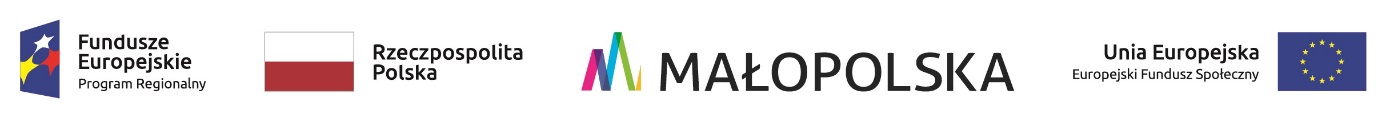 FA-4221-1/2020/2021/2                                                                                              Gorlice, 13.08.2021 r.Zamawiający:Miejski Ośrodek Pomocy Społecznej w Gorlicachul. Reymonta 138-300 GorliceInformacja o wyborze najkorzystniejszej oferty,o wykonawcach którzy złożyli oferty wraz z punktacją przyznaną ofertom1) Zamawiający – Miejski Ośrodek Pomocy Społecznej zawiadamia, iż w postępowaniu o udzielenie zamówienia publicznego prowadzonym w trybie podstawowym zgodnie z art. 275 pkt 1 ustawy Pzp na   ORGANIZACJĘ WYPOCZYNKU LETNIEGO DLA DZIECI I RODZICÓW W ZAWIĄZKU Z REALIZACJĄ PRZEZ MIEJSKI OŚRODEK POMOCY SPOŁECZNEJ W GORLICACH PROJEKTU PN. „POZA HORYZONT” PLACÓWKA WSPARCIA DZIENNEGO DLA DZIECI I MŁODZIEŻY W GORLICACH WSPÓŁFINANSOWANEGO ZE ŚRODKÓW EUROPEJSKIEGO FUNDUSZU SPOŁECZNEGO W RAMACH REGIONALNEGO PROGRAMU OPERACYJNEGO WOJEWÓDZTWA MAŁOPOLSKIEGO NA LATA 2014-2020, OŚ PRIORYTETOWA 9. REGION SPÓJNY SPOŁECZNIE, DZIAŁANIE 9.2, PODDZIAŁANIE 9.2.1., jako najkorzystniejsza została wybrana oferta nr 1 tj. oferta wykonawcy: Biuro Podróży Odyseusz S.C. Sławomir Piechowicz, Krzysztof Sonik 30-059 Kraków, ul. Reymonta 22Uzasadnienie faktyczne wyboru oferty:Ww. Wykonawca nie podlega wykluczeniu z ubiegania się o udzielenie zamówienia publicznego                   i spełnia warunki udziału w postępowaniu a złożona oferta spełnia wszystkie wymogi formalne                     i materialne wymagane w SIWZ, została oceniona najwyżej w oparciu o kryteria oceny ofert określone w dokumentach zamówienia i nie podlega odrzuceniu.Uzasadnienie prawne wyboru oferty:Zgodnie z art. 239 ust. 1 ustawy z dnia 11 września 2019 roku Prawo zamówień publicznych (tj.: Dz.U. z 2019 r., poz. 2019 ze zm.) zamawiający wybiera najkorzystniejszą ofertę na podstawie kryteriów oceny ofert określonych w dokumentach zamówienia.2) Wykonawcy którzy złożyli oferty w ww. postępowaniu wraz z punktacją przyznaną ofertom                  w każdym kryterium oceny ofert i łączną punktacją:     Oferta nr 1:Nazwa i siedziba wykonawcy: Biuro Podróży Odyseusz S.C. Sławomir Piechowicz, Krzysztof Sonik 30-059 Kraków, ul. Reymonta 22,Cena oferty brutto: 71 775.00 zł,Liczba punktów w kryterium cena: 48,53,Liczba punktów w kryterium: dodatkowe atrakcje: 40Wykonawca zapewni na terenie ośrodka wypoczynkowego basen o pojemności co najmniej 60 000 litrów  do dyspozycji uczestników – 20 pkt (20%)Wykonawca zorganizuje dla uczestników zabawę taneczną z muzyką na żywo w tym zabawy muzyczno - ruchowe prowadzone przez animatora – 20 pkt (20%),Suma punktów wszystkich kryteriów: 88,53 pkt ( 88,53%).……………………………………………………………Oferta nr 2 Nazwa i adres Wykonawcy: Usługi Turystyczne „GALANT” Barbara Wojtaszek, ul. Lutyków 7C70- 876 Szczecin Cena oferty brutto: 64 950.00 zł,Liczba punktów w kryterium cena: 53,63Liczba punktów w kryterium: dodatkowe atrakcje: 20a)	Wykonawca zapewni na terenie ośrodka wypoczynkowego basen o pojemności co najmniej 60 000 litrów do dyspozycji uczestników – 0 pkt (20%)b)	Wykonawca zorganizuje dla uczestników zabawę taneczną z muzyką na żywo w tym zabawy muzyczno - ruchowe prowadzone przez animatora – 20 pkt (20%),Suma punktów wszystkich kryteriów: 73,63 pkt ( 73,63%).…………………………………………………………………Oferta nr 3 Nazwa i adres Wykonawcy: Counrty Travel Małgorzata Firlejczyk, 34-322 Gilowice, ul. Za wodą 22 Cena oferty brutto: 58 050,00 zł,Liczba punktów w kryterium cena: 60,00Liczba punktów w kryterium: dodatkowe atrakcje: 20a)	Wykonawca zapewni na terenie ośrodka wypoczynkowego basen o pojemności co najmniej 60 000 litrów do dyspozycji uczestników – 0 pkt (20%)b)	Wykonawca zorganizuje dla uczestników zabawę taneczną z muzyką na żywo w tym zabawy muzyczno - ruchowe prowadzone przez animatora – 20 pkt (20%),Suma punktów wszystkich kryteriów:80,00 pkt ( 80,00%).…………………………………………………………………Oferta nr 4 Nazwa i adres Wykonawcy: Biuro Podróży Selva Tour Marcin Wzorek 25-801 Kielce, ul. Krakowska 291Oferta odrzucona …………………………………………………………………Oferta nr 5 Nazwa i adres Wykonawcy: Biuro Usługowo-Turystyczne Atlantic 35-073 Rzeszów, Plac Wolności 12 Oferta odrzucona                                                                                                   ......................................................                                                                                                                          (podpis kierownika zamawiającego)K/o:1. strona internetowa prowadzonego postępowania – platforma zakupowa2. a/a